ส่วนที่ ๑1.1  ที่ตั้งของหมู่บ้าน/ชุมชน/ตำบล   ประวัติความเป็นมาของเทศบาลตำบลพระทองคำ		เทศบาลตำบลพระทองคำ  แต่เดิมนั้น  ได้จัดตั้งเป็นสุขาภิบาลปะคำตามประกาศในราชกิจจานุเบกษา  เล่มที่  100  ตอนที่  92  ลงวันที่  7  มิถุนายน  2526  และได้เปลี่ยนแปลงฐานะเป็นเทศบาลตำบลพระทองคำ  เมื่อปี  พ.ศ. 2542  ประกาศในราชกิจจานุเบกษา  ลงวันที่  24  กุมภาพันธ์  2542  โดยมีผลบังคับใช้ตั้งแต่  วันที่  25  พฤษภาคม  2542  เป็นต้นมาลักษณะที่ตั้ง / อาณาเขตและเขตการปกครอง                     เทศบาลตำบลพระทองคำ  มีพื้นที่อยู่ในอำเภอพระทองคำ  จังหวัดนครราชสีมา  มีเนื้อที่ทั้งหมดประมาณ  7.5  ตารางกิโลเมตร  หรือประมาณ  4,688  ไร่  มีพื้นที่รับผิดชอบทั้งหมด  3  หมู่บ้าน  แยกออกเป็น  6  ชุมชน  คือ	หมู่ที่  1  บ้านปะคำ    ซึ่งเป็นพื้นที่คาบเกี่ยวกับองค์การบริหารส่วนตำบลสระพระ		ประกอบด้วยชุมชน  3  ชุมชน		1.  ชุมชนตะวันออกพัฒนา		2.  ชุมชนตะวันตกพัฒนา		3.  ชุมชนทักษินารายณ์	หมู่ที่  7  บ้านหนองปล้อง    ซึ่งเป็นพื้นที่คาบเกี่ยวกับองค์การบริหารส่วนตำบลสระพระ		ประกอบด้วยชุมชน  1  ชุมชนชุมชนหนองปล้องพัฒนา	หมู่ที่  10  บ้านปะคำใต้   ซึ่งเป็นพื้นที่คาบเกี่ยวกับองค์การบริหารส่วนตำบลสระพระ		ประกอบด้วยชุมชน  2  ชุมชน		1.  ชุมชนสุขสบาย  (เดิม  คือ  ตะวันออกทองพัฒนา)		2.  ชุมชนปะคำทอง  (เดิม  คือ  ตะวันตกทองพัฒนา)แผนที่เทศบาล...แผนที่เทศบาลตำบลพระทองคำอำเภอพระทองคำ  จังหวัดนครราชสีมา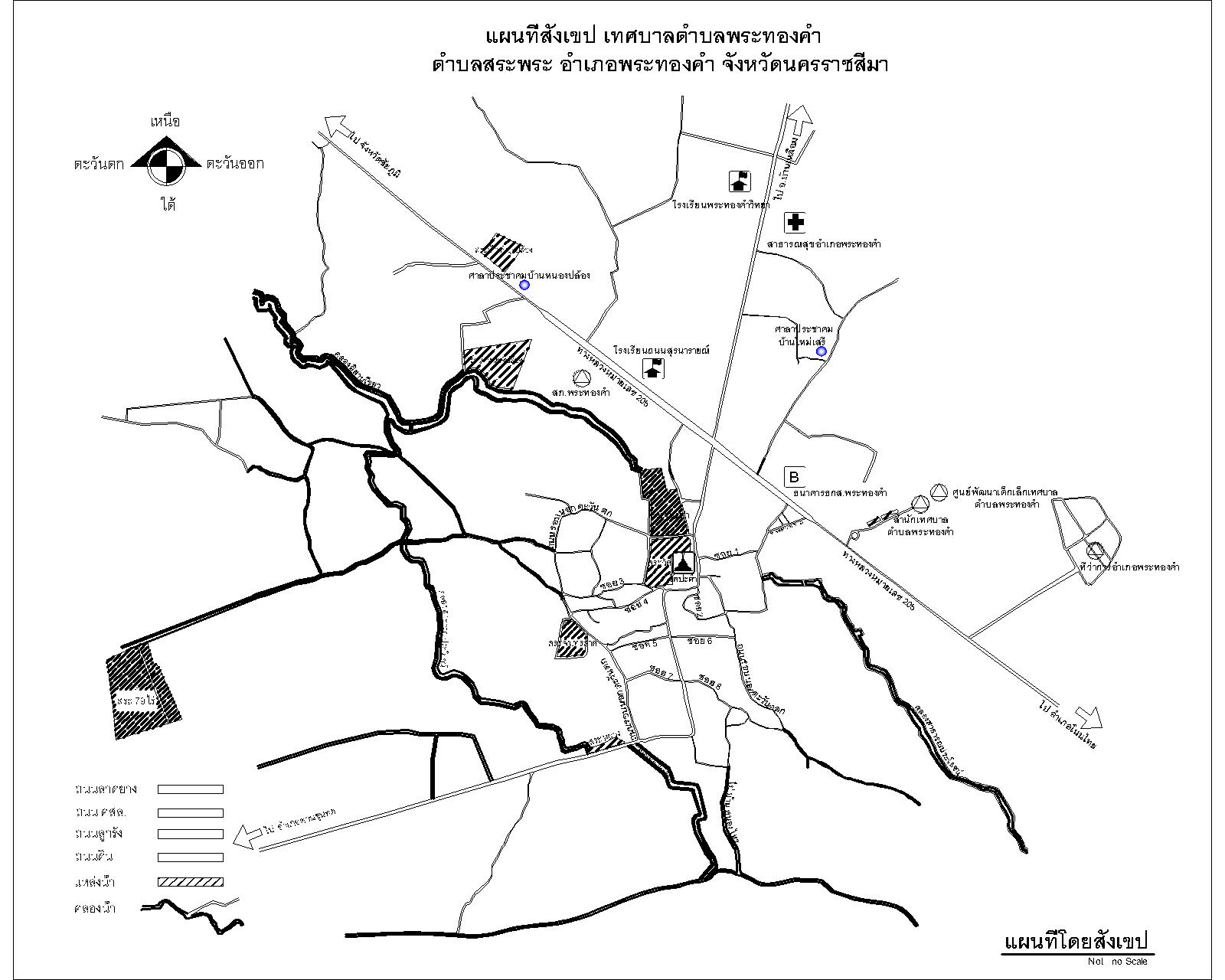 โครงสร้าง...สภาเทศบาล...                          สมาชิกเขต 1					     สมาชิกเขต 2เทศบาลตำบล...เทศบาลตำบลพระทองคำแบ่งโครงสร้างการบริหารงานออกเป็น 1 สำนัก กับอีก  5  กอง ทั้งหมด  6  ส่วนราชการพนักงานส่วนท้องถิ่น  จำนวน  15  คน ลูกจ้างประจำ จำนวน 8 คน พนักงานจ้างตามภารกิจ จำนวน 1 คน  พนักงานจ้าง  จำนวน  20  คน  รวมทั้งสิ้น  44  คน  ดังนี้.. .โครงสร้าง...โครงสร้าง...โครงสร้าง...โครงสร้าง...1.2  ลักษณะ...1.2  ลักษณะภูมิประเทศ  	โดยทั่วไปเป็นที่ราบสูง  ไม่มีป่าทึบ  สภาพดินเป็นดินปนทราย  มีความเค็มของเกลือสินเธาว์กระจายอยู่ทั่วไป  ซึ่งไม่เหมาะกับการทำการเกษตรเท่าที่ควร  มีพื้นที่ทั้งหมด  ประมาณ  7.5  ตารางกิโลเมตร  ครอบคลุมพื้นที่ทั้งหมด  3  หมู่บ้าน  คือ		หมู่ที่  1  บ้านปะคำ		หมู่ที่  7  บ้านหนองปล้อง		หมู่ที่  10 บ้านปะคำใต้	ประชาชนรวมกลุ่มกันอยู่อย่างหนาแน่นบริเวณที่มีถนนตัดผ่าน  คือ  ทางหลวงสายหลักหมายเลข  205  เส้นทางสายหนองบัวโคก – นครราชสีมา  ตัดกับถนน  รพช.นม. 11007  สายปะคำ – บ้านเหลื่อม  และถนน  รพช.นม.11038  สายปะคำ – ถนนหักน้อย  อำเภอด่านขุนทด  ที่บริเวณ  กม.358-250  ประชากรอาศัยอยู่กันอย่างหนาแน่นในพื้นที่  หมู่ที่  1  บ้านปะคำ  รองลงมาคือ  หมู่ที่  10  บ้านปะคำใต้  และหมู่ที่  7  บ้านหนองปล้อง1.3  ลักษณะภูมิอากาศ  ลักษณะภูมิอากาศโดยทั่วไปของเทศบาลตำบลพระทองคำ  มีภูมิอากาศเหมือนในภูมิภาคตะวันออกเฉียงเหนือโดยทั่วไป  คือ  มีภูมิอากาศแบบฝนเมืองร้อน  มีอุณหภูมิในฤดูหนาวโดยเฉลี่ยประมาณ  27  องศาเซลเซียส  ความชื้นสัมพันธ์เฉลี่ยประมาณ  73.0 %  มีประมาณน้ำฝนโดยเฉลี่ยประมาณ  940  มิลลิเมตร / ปี  และมักประสบกันภาวะฝนทิ้งช่วงในต้นฤดูกาลเพาะปลูก  ลักษณะภูมิอากาศเป็นแถบมรสุม  มี  3  ฤดู  คือ		ฤดูร้อน     	เริ่มตั้งแต่เดือนมีนาคม  	      ถึง  เดือนมิถุนายน		ฤดูฝน       	เริ่มตั้งแต่เดือนกรกฎาคม        ถึง  เดือนตุลาคม		ฤดูหนาว   	เริ่มตั้งแต่เดือนพฤศจิกายน      ถึง  เดือนกุมภาพันธ์	สภาพอากาศในฤดูร้อนอากาศจะร้อนมาก  อุณหภูมิสูงขึ้นทุกปี  ซึ่งจะอยู่ในช่วงเดือนมีนาคมถึงเดือนมิถุนายน  กินระยะเวลาประมาณ  4  เดือน  ในช่วงฤดูฝนเริ่มตั้งแต่เดือนกรกฎาคมถึงเดือนตุลาคม  กินระยะเวลาประมาณ  4  เดือน  แหล่งน้ำธรรมชาติที่สำคัญ  ที่ราษฎรอาศัยทำการเกษตรได้มาจาก  น้ำฝน  และแหล่งน้ำตามธรรมชาติ  แต่โดยสภาพพื้นดินจะเป็นดินปนทราย   ซึ่งไม่สามารถดูดซับน้ำได้ดีเท่าที่ควร  น้ำจะแห้งระเหยเร็วมาก  ทำให้ฤดูแล้งไม่มีน้ำเพียงพอต่อการทำการเกษตร  และในฤดูหนาวอากาศจะมีสภาพอากาศเหมือนภูมิภาคตะวันออกเฉียงเหนือทั่วไป  ซึ่งเริ่มตั้งแต่เดือนพฤศจิกายนถึงเดือนกุมภาพันธ์  ระยะเวลาประมาณ  4  เดือน	บทบาท/การมีส่วนร่วมของประชาชนในกิจการทางการเมืองและการบริหาร  ประชาชนในเขตเทศบาลตำบลพระทองคำ   มีส่วนร่วมในการบริหารงานของเทศบาลตำบลพระทองคำ  ประชาชนในเขตเทศบาลตำบลพระทองคำยังมีส่วนร่วมในการบริหารงาน การช่วยเหลืองานของเทศบาลตำบลพระทองคำ เสนอแนะในกิจกรรมของเทศบาลในการดำเนินงานต่างๆ  เช่น  ด้านโครงสร้างพื้นฐาน  ด้านงานส่งเสริมคุณภาพชีวิต  ด้านการจัดระเบียบชุมชน/สังคม  และการรักษาความสงบ  ด้านการวางแผน  การส่งเสริมการลงทุน  พาณิชยกรรม  และการท่องเที่ยว  ด้านการบริหารจัดการอนุรักษ์ทรัพยากรธรรมชาติ สิ่งแวดล้อม  ด้านศิลปะ วัฒนธรรม จารีตประเพณีและภูมิปัญญาท้องถิ่น ฯลฯ		2.1 เขตการปกครอง...2.1 เขตการปกครอง  เทศบาลตำบลพระทองคำ  ได้ตั้งขึ้นตามพระราชบัญญัติลักษณะปกครองท้องที่พุทธศักราช ๒๔๕๗  โดยมีกำนัน ที่ได้รับความเห็นคัดเลือกจากผู้ใหญ่บ้าน มีอำนาจและหน้าที่ตรวจตรารักษาความปกติเรียบร้อยในตำบล  อีกทั้งมีอำนาจหน้าที่เช่นเดียวกับผู้ใหญ่บ้านด้วย  ในแต่ละชุมชนมีผู้ใหญ่บ้านทำหน้าที่ช่วยเหลือนายอำเภอในการปฏิบัติหน้าที่และเป็นหัวหน้าราษฎรในชุมชนของตน  ดังนี้หมู่ที่  1  ประกอบด้วย  ชุมชนทักษินารายณ์  ชุมชนตะวันออกพัฒนา  ชุมชนตะวันตกพัฒนา		  ผู้ปกครอง  นายเรืองชัย  สุดใหม่  ตำแหน่ง  กำนันตำบลสระพระหมู่ที่  7  ประกอบด้วย  ชุมชนหนองปล้อง            ผู้ปกครอง  นายสมพิด  สุดใหม่  ตำแหน่ง  ผู้ใหญ่บ้านหมู่ที่  10  ประกอบด้วย  ชุมชนปะคำทอง  ชุมชนสุขสบาย	 ผู้ปกครอง  นายสมเกียรติ  รักษากูล  ตำแหน่ง  ผู้ใหญ่บ้าน    	โดยเทศบาลตำบลพระทงอคำ  ได้จัดตั้งขึ้นและมีอำนาจหน้าที่ในการพัฒนาตำบลทั้งในด้านเศรษฐกิจ  สังคม  และวัฒนธรรม  ตามพระราชบัญญัติสภาตำบลและองค์การบริหารส่วนตำบล พ.ศ.๒๕๓๗ และที่แก้ไขเพิ่มเติม  ถึง ฉบับที่ ๗  พ.ศ. ๒๕๖๒   รวมทั้งมีอํานาจและหน้าที่ในการจัดระบบการบริการสาธารณะเพื่อประโยชน์ของประชาชนในท้องถนนของตนเองตามพระราชบัญญัติกำหนดแผนและขั้นตอนการกระจายอำนาจให้แก่องค์กรปกครองส่วนท้องถิ่น พ.ศ. ๒๕๔๒ เกือบทั้งตำบล  3.1  ข้อมูลเกี่ยวกับจำนวนประชากร  3.2 ช่วงอายุ....3.๒  ช่วงอายุและจำนวนประชากร 	  ข้อมูลจากสำนักทะเบียนอำเภอพระทองคำ ณ เดือน  ธันวาคม  พ.ศ. 25๖๔  	4.1  การศึกษา 		-  ด้านการศึกษาในเขตเทศบาลตำบลพระทองคำ  มีการจัดการด้านการศึกษา  โดยมีศูนย์พัฒนาเด็กเล็กของเทศบาลตำบลพระทองคำ  จำนวน  1  แห่ง  มีโรงเรียนสังกัดสำนักงานคณะกรรมการการศึกษาขั้นพื้นฐาน (สพฐ.)  จำนวน  1  แห่ง  ตามข้อมูล  ดังนี้  ศูนย์พัฒนาเด็กเล็กก่อนวัยเรียน ประจำปีการศึกษา พ.ศ. ๒๕๖4  ศูนย์พัฒนาเด็กเล็กเทศบาลตำบลพระทองคำ  (ครูผู้ดูแลเด็ก ๑ คน และผู้ช่วยครูผู้ดูแลเด็ก 1 คน)โรงเรียนสังกัดสำนักงานคณะกรรมการการศึกษาขั้นพื้นฐาน (สพฐ.)หมายเหตุ  :  ข้อมูลจากสำนักงานคณะกรรมการการศึกษาขั้นพื้นฐาน  ณ วันที่  ๙  มิถุนายน  ๒๕๖4	๔.2  การสังคมสังเคราะห์		เทศบาลตำบลพระทองคำได้ดำเนินการด้านสงคมสังเคราะห์ ดังนี้(๑)  เทศบาลตำบลพระทองบคำดำเนินการจ่ายเบี้ยยังชีพให้กับผู้สูงอายุ  คนพิการ  และผู้ป่วยเอดส์   ซึ่งปัจจุบัน มีผู้สูงอายุ  716  คน  ผู้พิการ  211  คน  ผู้ป่วยเอดส์  3  คน  (ข้อมูล  ณ  วันที่ 8  มิถุนายน  พ.ศ. 2564)  (๒)  รับลงทะเบียนและประสานโครงการเงินอุดหนุนเพื่อการเลี้ยงดูเด็กแรกเกิด(๓)  ประสานการทำบัตรผู้พิการ(๔)  ดำเนินการโครงการฝึกอบรมทักษะอาชีพให้กับประชาชนทั่วไป(๕)  ดำเนินการช่วยเหลือ  เยียวยา  ฟื้นฟู  การส่งเสริมและพัฒนาคุณภาพชีวิตประชาชนกรณีเกิดสาธารณภัยในพื้นที่(๖)  การดูแลผู้สูงอายุที่มีภาวะพึ่งพิง  (๗)  อุดหนุนกองทุนสวัสดิการชุมชน(๙)  จัดตั้งโรงเรียนผู้สูงอายุ(๙)  ประสานการให้ความช่วยเหลือของจังหวัด  อำเภอ  หน่วยงานต่างๆ  ที่ให้การสนับสนุน            5.1  การคมนาคมขนส่ง	ปัจจุบัน  เทศบาลตำบลพระทองคำ  ยังไม่มีสถานีขนส่ง  หรือสถานีจอดรถโดยสารประจำทางที่วิ่งรับ – ส่ง  ระหว่างจัดหวัด  อำเภอ  และหมู่บ้านเปิดใช้อย่างเป็นทางการ  มีเพียงรถโดยสารของบริษัทขนส่งเอกชนที่ใช้ทางหลวงแผ่นดินหมายเลข  205  ให้บริการจอดรับผู้โดยสาร  ณ  บริเวณริมทางหลวงสายดังกล่าว สำหรับประชาชนที่อยู่ในเขตพื้นที่ระยะทางที่ไม่ไกลมากนสำหรับประชาชนที่อยู่ในเขตพื้นที่ระยะทางที่ไม่ไกลมากนักก็จะมีรถมอเตอร์ไซด์รับจ้าง  และรถมอเตอร์ไซด์สามล้อพ่วง  จอดคอยให้บริการ		สภาพการจราจรโดยทั่วไปของพื้นที่ในเขตเทศบาลตำบลพระทองคำ  ประชาชนมีความสะดวกในด้านการจราจร  เพราะมีเส้นทางคมนาคมที่สะดวก  เป็นถนน  คสล.   ถนนลาดยางทุกสาย  ทุกซอย  และถนนสายหลัก  หมายเลข  205  มีสัญญาณไฟในการจัดการจราจรและมีเจ้าหน้าที่ตำรวจให้การบริการอยู่ตลอดเวลา	5.2  การไฟฟ้าการไฟฟ้าภายในเขตเทศบาลตำบลพระทองคำ  สังกัดการไฟฟ้าส่วนภูมิภาค  โดยมีหน่วยให้บริการผู้ใช้อยู่ในเขตเทศบาล  ขีดความสามารถในการจ่ายไฟฟ้าให้กับประชาชนได้อย่างเพียงพอประชาชนที่อยู่ไกลจากชุมชน  หรือถนนสายไหนที่อยู่ไกลชุมชน  ไฟฟ้ายังขยายเขตไปไม่ถึง  ปัจจุบันเทศบาลได้ขยายเขตไฟฟ้าสาธารณะได้อย่างทั่วถึงแล้ว๕.๓  การประปา	เทศบาลตำบลพระทองคำ  มีน้ำประปาเปิดบริการให้กับประชาชนแล้วอย่างทั่วถึง  ซึ่งอาศัยน้ำจากแหล่งน้ำบริเวณใกล้เคียง  สถานที่ตั้งเทศบาลตำบลพระทองคำเป็นวัตถุดิบในการผลิตน้ำประปา  สามารถเก็บกักน้ำไว้ผลิตน้ำประปาได้อย่างพอเพียงกับความต้องการของประชาชนตลอดทั้งปี  และมีบางปีที่น้ำประปาไม่เพียงพอต่อความต้องการของประชาชยเนื่องจากภาวะฝนทิ้งช่วง  ผู้ที่มีน้ำประปาใช้มีประมาณ  1,200  ราย   (ข้อมูล ณ วันที่  1 มิถุนายน  2564)         5.4  โทรศัพท์เทศบาลตำบลพระทองคำ  เป็นชุมชนที่อยู่ห่างจากตัวจังหวัดนครราชสีมา  ประมาณ  46  กิโลเมตร  การสื่อสารด้านโทรศัพท์  องค์การโทรศัพท์ให้การบริการได้อย่างทั่วถึง  มีตู้โทรศัพท์บริการทุกหมู่บ้าน  และปัจจุบันประชาชนส่วนใหญ่ใช้บริการโทรศัพท์มือถือ  ซึ่งเครือข่ายโทรศัพท์มีบริการครอบคลุมแล้ว  เช่น  AIS , DTAC . TRUE MOVE  ทำให้ประชาชนส่วนใหญ่มีความสะดวกในการสื่อสารมาก     	๕.๕  ระบบโลจิสติกส์ (Logistics)  หรือการขนส่ง		เทศบาลตำบลพระทองคำ  ยังไม่มีที่ทำการไปรษณีย์โทรเลขของทางรัฐเปิดให้บริการแก่ประชาชน  คงมีเพียงที่ทำการไปรษณีย์โทรเลขของเอกชนที่ได้รับอนุญาตให้เปิดบริการอยู่ในขณะนี้  ซึ่งจะเปิดให้บริการเป็น  2  ช่วง  คือ   ช่วงเช้าเป็นช่วงรับไปรษณีย์  และในช่วงบ่ายจะเป็นช่วงนำจ่าย  ซึ่งประชาชนไม่ได้รับความสะดวกสบายในการรับ – ส่งไปรษณีย์  ถ้าต้องการใช้บริการของที่ทำการไปรษณีย์ของทางราชการ  จะต้องเดินทางไปยังอำเภอโนนไทย  ซึ่งเป็นอำเภอที่อยู่ใกล้เคียง  ซึ่งมีระยะทางไกลพอสมควรเดินทางไม่ค่อยสะดวก				6.1  การเกษตรด้านการเกษตร  ประชากรส่วนใหญ่ร้อยละ  91.9  มีอาชีพทำการเกษตร  คือ  ทำนา  ทำไร่ ทำนาปีละ  1  ครั้ง  ตามฤดูกาล  คือ  เริ่มในช่วงเดือนพฤษภาคมถึงเดือนตุลาคม  ส่วนการทำไร่  ได้แก่  มันสำปะหลัง  ข้าวโพด  ข้าวฟ่าง  อ้อย  ปอแก้ว  ละหุ่งและพริก  เป็นต้น		6.2  การประมง		- ไม่มีการทำประมงในพื้นที่ -		6.3  การปศุสัตว์		ด้านการเลี้ยงสัตว์มีเป็นส่วนน้อย  เช่น  การเลี้ยงหมู  เลี้ยงไก่  เลี้ยงวัว  เลี้ยงควาย  เป็ด แพะ 		6.4  การบริการด้านการบริการ  มีเพียงส่วนน้อย  และจะเป็นธุรกิจบริการขนาดเล็ก  เช่น  บริการขนส่งประชาชน  รถมอเตอร์ไซค์รับจ้าง (สามล้อ)  เป็นต้น		6.5  การท่องเที่ยว		- ไม่มีแหล่งท่องเที่ยวในพื้นที่ -		6.6  อุตสาหกรรม		ด้านการอุตสาหกรรม  มีเพียงส่วนน้อย  และจะเป็นอุตสาหกรรมขนาดเล็ก  เช่น  โรงสีข้าว  โรงตากมัน  โรงซ่อมรถยนต์  เป็นต้น		6.7  การพาณิชย์และกลุ่มอาชีพด้านการพาณิชยกรรม  ประชาชนในเขตพื้นที่ประกอบการพาณิชยกรรมเป็นเพียงส่วนน้อยและจะเป็นร้านขายของชำตามสี่แยกมุมถนน  ลักษณะเป็นร้านเล็ก ๆ		7.1  การนับถือศาสนาประชาชนส่วนใหญ่ในพื้นที่เขตเทศบาลตำบลพระทองคำ  นับถือศาสนาพุทธ   99%  มีพุทธสถานอยู่  1 แห่ง  คือ วัดปะคำ  มีพื้นที่ตั้งอยู่ศูนย์กลางชุมชนบ้านปะคำ  มีพื้นที่ประมาณ  29 ไร่ 23 ตารางวา  ประชาชนในพื้นที่ยังคงดำรงไว้ซึ่งประเพณีวัฒนธรรมที่ดีงาม  สังเกตได้จากในเทศกาลวันสำคัญต่าง ๆ ประชาชนให้ความร่วมมือและให้ความสำคัญเป็นอย่างมาก  ไปทำบุญตักบาตรในเทศกาลต่าง ๆ เช่น  วันขึ้นปีใหม่  วันเข้าพรรษา  วันลอยกระทง  วันสงกรานต์  เป็นต้นและยังเป็นศูนย์รวมจิตใจของคนให้เป็นอันหนึ่งอันเดียว  เป็นที่พบปะสังสรรค์ของคนในชุมชน  ผู้นำชุมชนควรมีส่วนร่วมสนับสนุนจัดกิจกรรมต่าง ๆ เพื่อเป็นการสืบทอดและอนุรักษ์ไว้ให้คงอยู่คู่สังคมไทยตลอดไป		7.2  ประเพณีและงานประจำปี		งานประเพณีประจำปีของชาวบ้านปะคำ  เช่น  งานประเพณีลอยกระทง  งานประเพณีสงกรานต์  ประเพณีเข้าพรรษา  ออกพรรษา  ประเพณีตักบาตรเทโว  ฯลฯ  		7.3  ภูมิปัญญาท้องถิ่น  ภาษาถิ่น		ชาวบ้านปะคำ  ใช้ภาษาพูดหรือใช้ภาษาท้องถิ่น  คือ  ภาษาโคราช		8.1  น้ำ		แหล่งน้ำตามธรรมชาติ  เป็นแหล่งน้ำดิบที่ได้มาจากธรรมชาติส่วนใหญ่  		8.2  ป่าไม้		พื้นที่ของบ้านปะคำส่วนใหญ่เป็นป่าสงวน  ซึ่งมีพื้นที่เพียงไม่ถึงเศษหนึ่งส่วนสี่ของพื้นที่ทั้งหมดด้วยซ้ำ		8.3  ภูเขา		พื้นที่ส่วนใหญ่เป็นพื้นที่ราบลุ่ม  ไม่ได้ติดกับแม่น้ำลำคลอง  พื้นที่เป็นพื้นที่แห้งแล้ง  ดินเค็ม************************************ระดับอำนวยการท้องถิ่นอำนวยการท้องถิ่นอำนวยการท้องถิ่นวิชาการวิชาการวิชาการวิชาการทั่วไปทั่วไปทั่วไปลูกจ้างประจำพนักงานจ้างทั่วไปพนักงานจ้างทั่วไปรวมระดับต้นกลางสูงปฏิบัติการชำนาญการชำนาญการพิเศษเชี่ยวชาญปฏิบัติงานชำนาญงานอาวุโสลูกจ้างประจำภารกิจทั่วไปรวมจำนวน---1----------ระดับอำนวยการท้องถิ่นอำนวยการท้องถิ่นอำนวยการท้องถิ่นวิชาการวิชาการวิชาการวิชาการทั่วไปทั่วไปทั่วไปลูกจ้างประจำพนักงานจ้างทั่วไปพนักงานจ้างทั่วไปรวมระดับต้นกลางสูงปฏิบัติการชำนาญการชำนาญการพิเศษเชี่ยวชาญปฏิบัติงานชำนาญงานอาวุโสลูกจ้างประจำภารกิจทั่วไปรวมจำนวน๑--23-------410ระดับอำนวยการท้องถิ่นอำนวยการท้องถิ่นอำนวยการท้องถิ่นวิชาการวิชาการวิชาการวิชาการทั่วไปทั่วไปทั่วไปลูกจ้างประจำพนักงานจ้างทั่วไปพนักงานจ้างทั่วไปรวมระดับต้นกลางสูงปฏิบัติการชำนาญการชำนาญการพิเศษเชี่ยวชาญปฏิบัติงานชำนาญงานอาวุโสลูกจ้างประจำภารกิจทั่วไปรวมจำนวน1---1---2--3-7ระดับอำนวยการท้องถิ่นอำนวยการท้องถิ่นอำนวยการท้องถิ่นวิชาการวิชาการวิชาการวิชาการทั่วไปทั่วไปทั่วไปลูกจ้างประจำพนักงานจ้างทั่วไปพนักงานจ้างทั่วไปรวมระดับต้นกลางสูงปฏิบัติการชำนาญการชำนาญการพิเศษเชี่ยวชาญปฏิบัติงานชำนาญงานอาวุโสลูกจ้างประจำภารกิจทั่วไปรวมจำนวน1-----------910ระดับอำนวยการท้องถิ่นอำนวยการท้องถิ่นอำนวยการท้องถิ่นวิชาการวิชาการวิชาการวิชาการทั่วไปทั่วไปทั่วไปบุคลากรทางการศึกษาพนักงานจ้างทั่วไปพนักงานจ้างทั่วไปรวมระดับต้นกลางสูงปฏิบัติการชำนาญการชำนาญการพิเศษเชี่ยวชาญปฏิบัติงานชำนาญงานอาวุโสบุคลากรทางการศึกษาภารกิจทั่วไปรวมจำนวน----------1124ระดับอำนวยการท้องถิ่นอำนวยการท้องถิ่นอำนวยการท้องถิ่นวิชาการวิชาการวิชาการวิชาการทั่วไปทั่วไปทั่วไปลูกจ้างประจำพนักงานจ้างทั่วไปพนักงานจ้างทั่วไปรวมระดับต้นกลางสูงปฏิบัติการชำนาญการชำนาญการพิเศษเชี่ยวชาญปฏิบัติงานชำนาญงานอาวุโสลูกจ้างประจำภารกิจทั่วไปรวมจำนวน---1------3-610จำนวนครัวเรือนและประชากร  จำนวน  ๖  ชุมชน  (ปี พ.ศ. ๒๕๖4)จำนวนครัวเรือนและประชากร  จำนวน  ๖  ชุมชน  (ปี พ.ศ. ๒๕๖4)จำนวนครัวเรือนและประชากร  จำนวน  ๖  ชุมชน  (ปี พ.ศ. ๒๕๖4)จำนวนครัวเรือนและประชากร  จำนวน  ๖  ชุมชน  (ปี พ.ศ. ๒๕๖4)จำนวนครัวเรือนและประชากร  จำนวน  ๖  ชุมชน  (ปี พ.ศ. ๒๕๖4)จำนวนครัวเรือนและประชากร  จำนวน  ๖  ชุมชน  (ปี พ.ศ. ๒๕๖4)หมู่ที่ชื่อชุมชนจำนวนครัวเรือนชาย (คน หญิง (คน)รวม๑ทักษินารายณ์2072042554591ตะวันออกพัฒนา2232572935501ตะวันตกพัฒนา2252252604857หนองปล้อง15616219735910ปะคำทอง19615423138510สุขสบาย187201187388รวมทั้งสิ้นรวมทั้งสิ้น1,1941,2041,4232,626ประชากรในเขตเทศบาลตำบลพระทองคำ หมู่ที่ ๑ , 7 , 10ของเทศบาลตำบลพระทองคำ  (ปี พ.ศ. ๒๕๖๔)ที่ชื่อศูนย์พัฒนาเด็กเล็กที่ตั้งพ.ศ. 25๖4จำนวนนักเรียนพ.ศ. 25๖4จำนวนนักเรียนพ.ศ. 25๖4จำนวนนักเรียนที่ชื่อศูนย์พัฒนาเด็กเล็กหมู่ที่ชายหญิงรวม1ศูนย์พัฒนาเด็กเล็กเทศบาลตำบลพระทองคำ1312657รวมรวมรวม312657ชื่อสถานศึกษาจำนวนนักเรียนจำนวนนักเรียนจำนวนนักเรียนจำนวนนักเรียนจำนวนนักเรียนจำนวนนักเรียนจำนวนนักเรียนจำนวนนักเรียนจำนวนนักเรียนจำนวนนักเรียนชื่อสถานศึกษาอนุบาลอนุบาลอนุบาลประถมศึกษาประถมศึกษาประถมศึกษาประถมศึกษาประถมศึกษาประถมศึกษารวมชื่อสถานศึกษาอนุบาล 1อนุบาล 2อนุบาล 3ป.1ป.2ป.3ป.4ป.5ป.6โรงเรียนถนนสุรนารายณ์(คุรุรัฐประชาสรรค์)574335524345445952430รวมทั้งสิ้น5743355243454459524301. สถานะการคลัง1. สถานะการคลัง1. สถานะการคลัง1. สถานะการคลัง1. สถานะการคลัง1. สถานะการคลัง1. สถานะการคลัง1. สถานะการคลัง1. สถานะการคลัง1. สถานะการคลัง1. สถานะการคลัง1. สถานะการคลัง1.1 งบประมาณรายจ่ายทั่วไป1.1 งบประมาณรายจ่ายทั่วไป1.1 งบประมาณรายจ่ายทั่วไป1.1 งบประมาณรายจ่ายทั่วไป1.1 งบประมาณรายจ่ายทั่วไป1.1 งบประมาณรายจ่ายทั่วไป1.1 งบประมาณรายจ่ายทั่วไป1.1 งบประมาณรายจ่ายทั่วไป1.1 งบประมาณรายจ่ายทั่วไป1.1 งบประมาณรายจ่ายทั่วไป1.1 งบประมาณรายจ่ายทั่วไปในปีงบประมาณ พ.ศ. 2564 ณ วันที่ 30 มิถุนายน พ.ศ. 2564 องค์กรปกครองส่วนท้องถิ่นมีสถานะการเงิน ดังนี้ในปีงบประมาณ พ.ศ. 2564 ณ วันที่ 30 มิถุนายน พ.ศ. 2564 องค์กรปกครองส่วนท้องถิ่นมีสถานะการเงิน ดังนี้ในปีงบประมาณ พ.ศ. 2564 ณ วันที่ 30 มิถุนายน พ.ศ. 2564 องค์กรปกครองส่วนท้องถิ่นมีสถานะการเงิน ดังนี้ในปีงบประมาณ พ.ศ. 2564 ณ วันที่ 30 มิถุนายน พ.ศ. 2564 องค์กรปกครองส่วนท้องถิ่นมีสถานะการเงิน ดังนี้ในปีงบประมาณ พ.ศ. 2564 ณ วันที่ 30 มิถุนายน พ.ศ. 2564 องค์กรปกครองส่วนท้องถิ่นมีสถานะการเงิน ดังนี้ในปีงบประมาณ พ.ศ. 2564 ณ วันที่ 30 มิถุนายน พ.ศ. 2564 องค์กรปกครองส่วนท้องถิ่นมีสถานะการเงิน ดังนี้ในปีงบประมาณ พ.ศ. 2564 ณ วันที่ 30 มิถุนายน พ.ศ. 2564 องค์กรปกครองส่วนท้องถิ่นมีสถานะการเงิน ดังนี้ในปีงบประมาณ พ.ศ. 2564 ณ วันที่ 30 มิถุนายน พ.ศ. 2564 องค์กรปกครองส่วนท้องถิ่นมีสถานะการเงิน ดังนี้ในปีงบประมาณ พ.ศ. 2564 ณ วันที่ 30 มิถุนายน พ.ศ. 2564 องค์กรปกครองส่วนท้องถิ่นมีสถานะการเงิน ดังนี้1.1.1 เงินฝากธนาคาร จำนวน 93,002,726.53 บาท1.1.1 เงินฝากธนาคาร จำนวน 93,002,726.53 บาท1.1.1 เงินฝากธนาคาร จำนวน 93,002,726.53 บาท1.1.1 เงินฝากธนาคาร จำนวน 93,002,726.53 บาท1.1.1 เงินฝากธนาคาร จำนวน 93,002,726.53 บาท1.1.1 เงินฝากธนาคาร จำนวน 93,002,726.53 บาท1.1.1 เงินฝากธนาคาร จำนวน 93,002,726.53 บาท1.1.1 เงินฝากธนาคาร จำนวน 93,002,726.53 บาท1.1.1 เงินฝากธนาคาร จำนวน 93,002,726.53 บาท1.1.2 เงินสะสม จำนวน 102,555,235.24 บาท1.1.2 เงินสะสม จำนวน 102,555,235.24 บาท1.1.2 เงินสะสม จำนวน 102,555,235.24 บาท1.1.2 เงินสะสม จำนวน 102,555,235.24 บาท1.1.2 เงินสะสม จำนวน 102,555,235.24 บาท1.1.2 เงินสะสม จำนวน 102,555,235.24 บาท1.1.2 เงินสะสม จำนวน 102,555,235.24 บาท1.1.2 เงินสะสม จำนวน 102,555,235.24 บาท1.1.2 เงินสะสม จำนวน 102,555,235.24 บาท1.1.3 เงินทุนสำรองเงินสะสม จำนวน 23,801,583.06 บาท1.1.3 เงินทุนสำรองเงินสะสม จำนวน 23,801,583.06 บาท1.1.3 เงินทุนสำรองเงินสะสม จำนวน 23,801,583.06 บาท1.1.3 เงินทุนสำรองเงินสะสม จำนวน 23,801,583.06 บาท1.1.3 เงินทุนสำรองเงินสะสม จำนวน 23,801,583.06 บาท1.1.3 เงินทุนสำรองเงินสะสม จำนวน 23,801,583.06 บาท1.1.3 เงินทุนสำรองเงินสะสม จำนวน 23,801,583.06 บาท1.1.3 เงินทุนสำรองเงินสะสม จำนวน 23,801,583.06 บาท1.1.3 เงินทุนสำรองเงินสะสม จำนวน 23,801,583.06 บาท1.1.4 รายการกันเงินไว้แบบก่อหนี้ผูกพันและยังไม่ได้เบิกจ่าย จำนวน 2 โครงการ รวม 30,643.27 บาท1.1.4 รายการกันเงินไว้แบบก่อหนี้ผูกพันและยังไม่ได้เบิกจ่าย จำนวน 2 โครงการ รวม 30,643.27 บาท1.1.4 รายการกันเงินไว้แบบก่อหนี้ผูกพันและยังไม่ได้เบิกจ่าย จำนวน 2 โครงการ รวม 30,643.27 บาท1.1.4 รายการกันเงินไว้แบบก่อหนี้ผูกพันและยังไม่ได้เบิกจ่าย จำนวน 2 โครงการ รวม 30,643.27 บาท1.1.4 รายการกันเงินไว้แบบก่อหนี้ผูกพันและยังไม่ได้เบิกจ่าย จำนวน 2 โครงการ รวม 30,643.27 บาท1.1.4 รายการกันเงินไว้แบบก่อหนี้ผูกพันและยังไม่ได้เบิกจ่าย จำนวน 2 โครงการ รวม 30,643.27 บาท1.1.4 รายการกันเงินไว้แบบก่อหนี้ผูกพันและยังไม่ได้เบิกจ่าย จำนวน 2 โครงการ รวม 30,643.27 บาท1.1.4 รายการกันเงินไว้แบบก่อหนี้ผูกพันและยังไม่ได้เบิกจ่าย จำนวน 2 โครงการ รวม 30,643.27 บาท1.1.4 รายการกันเงินไว้แบบก่อหนี้ผูกพันและยังไม่ได้เบิกจ่าย จำนวน 2 โครงการ รวม 30,643.27 บาท1.1.5 รายการกันเงินไว้โดยยังไม่ได้ก่อหนี้ผูกพัน จำนวน 1 โครงการ รวม 2,400,000.00 บาท1.1.5 รายการกันเงินไว้โดยยังไม่ได้ก่อหนี้ผูกพัน จำนวน 1 โครงการ รวม 2,400,000.00 บาท1.1.5 รายการกันเงินไว้โดยยังไม่ได้ก่อหนี้ผูกพัน จำนวน 1 โครงการ รวม 2,400,000.00 บาท1.1.5 รายการกันเงินไว้โดยยังไม่ได้ก่อหนี้ผูกพัน จำนวน 1 โครงการ รวม 2,400,000.00 บาท1.1.5 รายการกันเงินไว้โดยยังไม่ได้ก่อหนี้ผูกพัน จำนวน 1 โครงการ รวม 2,400,000.00 บาท1.1.5 รายการกันเงินไว้โดยยังไม่ได้ก่อหนี้ผูกพัน จำนวน 1 โครงการ รวม 2,400,000.00 บาท1.1.5 รายการกันเงินไว้โดยยังไม่ได้ก่อหนี้ผูกพัน จำนวน 1 โครงการ รวม 2,400,000.00 บาท1.1.5 รายการกันเงินไว้โดยยังไม่ได้ก่อหนี้ผูกพัน จำนวน 1 โครงการ รวม 2,400,000.00 บาท1.1.5 รายการกันเงินไว้โดยยังไม่ได้ก่อหนี้ผูกพัน จำนวน 1 โครงการ รวม 2,400,000.00 บาท1.2 เงินกู้คงค้าง จำนวน 15,479,575.16 บาท1.2 เงินกู้คงค้าง จำนวน 15,479,575.16 บาท1.2 เงินกู้คงค้าง จำนวน 15,479,575.16 บาท1.2 เงินกู้คงค้าง จำนวน 15,479,575.16 บาท1.2 เงินกู้คงค้าง จำนวน 15,479,575.16 บาท1.2 เงินกู้คงค้าง จำนวน 15,479,575.16 บาท1.2 เงินกู้คงค้าง จำนวน 15,479,575.16 บาท1.2 เงินกู้คงค้าง จำนวน 15,479,575.16 บาท1.2 เงินกู้คงค้าง จำนวน 15,479,575.16 บาท1.2 เงินกู้คงค้าง จำนวน 15,479,575.16 บาท1.2 เงินกู้คงค้าง จำนวน 15,479,575.16 บาท2. การบริหารงบประมาณในปีงบประมาณ พ.ศ. 2564 ณ วันที่ 30 มิถุนายน พ.ศ. 25642. การบริหารงบประมาณในปีงบประมาณ พ.ศ. 2564 ณ วันที่ 30 มิถุนายน พ.ศ. 25642. การบริหารงบประมาณในปีงบประมาณ พ.ศ. 2564 ณ วันที่ 30 มิถุนายน พ.ศ. 25642. การบริหารงบประมาณในปีงบประมาณ พ.ศ. 2564 ณ วันที่ 30 มิถุนายน พ.ศ. 25642. การบริหารงบประมาณในปีงบประมาณ พ.ศ. 2564 ณ วันที่ 30 มิถุนายน พ.ศ. 25642. การบริหารงบประมาณในปีงบประมาณ พ.ศ. 2564 ณ วันที่ 30 มิถุนายน พ.ศ. 25642. การบริหารงบประมาณในปีงบประมาณ พ.ศ. 2564 ณ วันที่ 30 มิถุนายน พ.ศ. 25642. การบริหารงบประมาณในปีงบประมาณ พ.ศ. 2564 ณ วันที่ 30 มิถุนายน พ.ศ. 25642. การบริหารงบประมาณในปีงบประมาณ พ.ศ. 2564 ณ วันที่ 30 มิถุนายน พ.ศ. 25642. การบริหารงบประมาณในปีงบประมาณ พ.ศ. 2564 ณ วันที่ 30 มิถุนายน พ.ศ. 25642. การบริหารงบประมาณในปีงบประมาณ พ.ศ. 2564 ณ วันที่ 30 มิถุนายน พ.ศ. 25642. การบริหารงบประมาณในปีงบประมาณ พ.ศ. 2564 ณ วันที่ 30 มิถุนายน พ.ศ. 25642.1 รายรับจริง จำนวน 29,742,538.92 บาท ประกอบด้วย2.1 รายรับจริง จำนวน 29,742,538.92 บาท ประกอบด้วย2.1 รายรับจริง จำนวน 29,742,538.92 บาท ประกอบด้วย2.1 รายรับจริง จำนวน 29,742,538.92 บาท ประกอบด้วย2.1 รายรับจริง จำนวน 29,742,538.92 บาท ประกอบด้วย2.1 รายรับจริง จำนวน 29,742,538.92 บาท ประกอบด้วย2.1 รายรับจริง จำนวน 29,742,538.92 บาท ประกอบด้วย2.1 รายรับจริง จำนวน 29,742,538.92 บาท ประกอบด้วย2.1 รายรับจริง จำนวน 29,742,538.92 บาท ประกอบด้วย2.1 รายรับจริง จำนวน 29,742,538.92 บาท ประกอบด้วย2.1 รายรับจริง จำนวน 29,742,538.92 บาท ประกอบด้วยหมวดภาษีอากรหมวดภาษีอากรหมวดภาษีอากรหมวดภาษีอากรหมวดภาษีอากรหมวดภาษีอากรจำนวน377,909.64377,909.64บาทหมวดค่าธรรมเนียม ค่าปรับ และใบอนุญาตหมวดค่าธรรมเนียม ค่าปรับ และใบอนุญาตหมวดค่าธรรมเนียม ค่าปรับ และใบอนุญาตหมวดค่าธรรมเนียม ค่าปรับ และใบอนุญาตหมวดค่าธรรมเนียม ค่าปรับ และใบอนุญาตหมวดค่าธรรมเนียม ค่าปรับ และใบอนุญาตจำนวน242,773.06242,773.06บาทหมวดรายได้จากทรัพย์สินหมวดรายได้จากทรัพย์สินหมวดรายได้จากทรัพย์สินหมวดรายได้จากทรัพย์สินหมวดรายได้จากทรัพย์สินหมวดรายได้จากทรัพย์สินจำนวน247,983.94247,983.94บาทหมวดรายได้จากสาธารณูปโภค และกิจการพาณิชย์หมวดรายได้จากสาธารณูปโภค และกิจการพาณิชย์หมวดรายได้จากสาธารณูปโภค และกิจการพาณิชย์หมวดรายได้จากสาธารณูปโภค และกิจการพาณิชย์หมวดรายได้จากสาธารณูปโภค และกิจการพาณิชย์หมวดรายได้จากสาธารณูปโภค และกิจการพาณิชย์จำนวน0.000.00บาทหมวดรายได้เบ็ดเตล็ดหมวดรายได้เบ็ดเตล็ดหมวดรายได้เบ็ดเตล็ดหมวดรายได้เบ็ดเตล็ดหมวดรายได้เบ็ดเตล็ดหมวดรายได้เบ็ดเตล็ดจำนวน82,944.0082,944.00บาทหมวดรายได้จากทุนหมวดรายได้จากทุนหมวดรายได้จากทุนหมวดรายได้จากทุนหมวดรายได้จากทุนหมวดรายได้จากทุนจำนวน0.000.00บาทหมวดภาษีจัดสรรหมวดภาษีจัดสรรหมวดภาษีจัดสรรหมวดภาษีจัดสรรหมวดภาษีจัดสรรหมวดภาษีจัดสรรจำนวน14,447,920.5314,447,920.53บาทหมวดเงินอุดหนุนทั่วไปหมวดเงินอุดหนุนทั่วไปหมวดเงินอุดหนุนทั่วไปหมวดเงินอุดหนุนทั่วไปหมวดเงินอุดหนุนทั่วไปหมวดเงินอุดหนุนทั่วไปจำนวน14,343,007.7514,343,007.75บาท2.2 เงินอุดหนุนที่รัฐบาลให้โดยระบุวัตถุประสงค์ จำนวน 79,464.00 บาท2.2 เงินอุดหนุนที่รัฐบาลให้โดยระบุวัตถุประสงค์ จำนวน 79,464.00 บาท2.2 เงินอุดหนุนที่รัฐบาลให้โดยระบุวัตถุประสงค์ จำนวน 79,464.00 บาท2.2 เงินอุดหนุนที่รัฐบาลให้โดยระบุวัตถุประสงค์ จำนวน 79,464.00 บาท2.2 เงินอุดหนุนที่รัฐบาลให้โดยระบุวัตถุประสงค์ จำนวน 79,464.00 บาท2.2 เงินอุดหนุนที่รัฐบาลให้โดยระบุวัตถุประสงค์ จำนวน 79,464.00 บาท2.2 เงินอุดหนุนที่รัฐบาลให้โดยระบุวัตถุประสงค์ จำนวน 79,464.00 บาท2.2 เงินอุดหนุนที่รัฐบาลให้โดยระบุวัตถุประสงค์ จำนวน 79,464.00 บาท2.2 เงินอุดหนุนที่รัฐบาลให้โดยระบุวัตถุประสงค์ จำนวน 79,464.00 บาท2.2 เงินอุดหนุนที่รัฐบาลให้โดยระบุวัตถุประสงค์ จำนวน 79,464.00 บาท2.2 เงินอุดหนุนที่รัฐบาลให้โดยระบุวัตถุประสงค์ จำนวน 79,464.00 บาท2.3 รายจ่ายจริง จำนวน 23,915,072.77 บาท ประกอบด้วย2.3 รายจ่ายจริง จำนวน 23,915,072.77 บาท ประกอบด้วย2.3 รายจ่ายจริง จำนวน 23,915,072.77 บาท ประกอบด้วย2.3 รายจ่ายจริง จำนวน 23,915,072.77 บาท ประกอบด้วย2.3 รายจ่ายจริง จำนวน 23,915,072.77 บาท ประกอบด้วย2.3 รายจ่ายจริง จำนวน 23,915,072.77 บาท ประกอบด้วย2.3 รายจ่ายจริง จำนวน 23,915,072.77 บาท ประกอบด้วย2.3 รายจ่ายจริง จำนวน 23,915,072.77 บาท ประกอบด้วย2.3 รายจ่ายจริง จำนวน 23,915,072.77 บาท ประกอบด้วย2.3 รายจ่ายจริง จำนวน 23,915,072.77 บาท ประกอบด้วย2.3 รายจ่ายจริง จำนวน 23,915,072.77 บาท ประกอบด้วยงบกลางงบกลางงบกลางงบกลางงบกลางงบกลางจำนวน10,020,687.4210,020,687.42บาทงบบุคลากรงบบุคลากรงบบุคลากรงบบุคลากรงบบุคลากรงบบุคลากรจำนวน8,640,550.428,640,550.42บาทงบดำเนินงานงบดำเนินงานงบดำเนินงานงบดำเนินงานงบดำเนินงานงบดำเนินงานจำนวน3,951,134.933,951,134.93บาทงบลงทุนงบลงทุนงบลงทุนงบลงทุนงบลงทุนงบลงทุนจำนวน34,700.0034,700.00บาทงบเงินอุดหนุนงบเงินอุดหนุนงบเงินอุดหนุนงบเงินอุดหนุนงบเงินอุดหนุนงบเงินอุดหนุนจำนวน1,268,000.001,268,000.00บาทงบรายจ่ายอื่นงบรายจ่ายอื่นงบรายจ่ายอื่นงบรายจ่ายอื่นงบรายจ่ายอื่นงบรายจ่ายอื่นจำนวน0.000.00บาท2.4 รายจ่ายที่จ่ายจากเงินอุดหนุนที่รัฐบาลให้โดยระบุวัตถุประสงค์ จำนวน 79,464.00 บาท2.4 รายจ่ายที่จ่ายจากเงินอุดหนุนที่รัฐบาลให้โดยระบุวัตถุประสงค์ จำนวน 79,464.00 บาท2.4 รายจ่ายที่จ่ายจากเงินอุดหนุนที่รัฐบาลให้โดยระบุวัตถุประสงค์ จำนวน 79,464.00 บาท2.4 รายจ่ายที่จ่ายจากเงินอุดหนุนที่รัฐบาลให้โดยระบุวัตถุประสงค์ จำนวน 79,464.00 บาท2.4 รายจ่ายที่จ่ายจากเงินอุดหนุนที่รัฐบาลให้โดยระบุวัตถุประสงค์ จำนวน 79,464.00 บาท2.4 รายจ่ายที่จ่ายจากเงินอุดหนุนที่รัฐบาลให้โดยระบุวัตถุประสงค์ จำนวน 79,464.00 บาท2.4 รายจ่ายที่จ่ายจากเงินอุดหนุนที่รัฐบาลให้โดยระบุวัตถุประสงค์ จำนวน 79,464.00 บาท2.4 รายจ่ายที่จ่ายจากเงินอุดหนุนที่รัฐบาลให้โดยระบุวัตถุประสงค์ จำนวน 79,464.00 บาท2.4 รายจ่ายที่จ่ายจากเงินอุดหนุนที่รัฐบาลให้โดยระบุวัตถุประสงค์ จำนวน 79,464.00 บาท2.4 รายจ่ายที่จ่ายจากเงินอุดหนุนที่รัฐบาลให้โดยระบุวัตถุประสงค์ จำนวน 79,464.00 บาท2.4 รายจ่ายที่จ่ายจากเงินอุดหนุนที่รัฐบาลให้โดยระบุวัตถุประสงค์ จำนวน 79,464.00 บาท2.5 มีการจ่ายเงินสะสมเพื่อดำเนินการตามอำนาจหน้าที่ จำนวน 0.00 บาท2.5 มีการจ่ายเงินสะสมเพื่อดำเนินการตามอำนาจหน้าที่ จำนวน 0.00 บาท2.5 มีการจ่ายเงินสะสมเพื่อดำเนินการตามอำนาจหน้าที่ จำนวน 0.00 บาท2.5 มีการจ่ายเงินสะสมเพื่อดำเนินการตามอำนาจหน้าที่ จำนวน 0.00 บาท2.5 มีการจ่ายเงินสะสมเพื่อดำเนินการตามอำนาจหน้าที่ จำนวน 0.00 บาท2.5 มีการจ่ายเงินสะสมเพื่อดำเนินการตามอำนาจหน้าที่ จำนวน 0.00 บาท2.5 มีการจ่ายเงินสะสมเพื่อดำเนินการตามอำนาจหน้าที่ จำนวน 0.00 บาท2.5 มีการจ่ายเงินสะสมเพื่อดำเนินการตามอำนาจหน้าที่ จำนวน 0.00 บาท2.5 มีการจ่ายเงินสะสมเพื่อดำเนินการตามอำนาจหน้าที่ จำนวน 0.00 บาท2.5 มีการจ่ายเงินสะสมเพื่อดำเนินการตามอำนาจหน้าที่ จำนวน 0.00 บาท2.5 มีการจ่ายเงินสะสมเพื่อดำเนินการตามอำนาจหน้าที่ จำนวน 0.00 บาท2.6 รายจ่ายที่จ่ายจากเงินทุนสำรองเงินสะสม จำนวน 0.00 บาท2.6 รายจ่ายที่จ่ายจากเงินทุนสำรองเงินสะสม จำนวน 0.00 บาท2.6 รายจ่ายที่จ่ายจากเงินทุนสำรองเงินสะสม จำนวน 0.00 บาท2.6 รายจ่ายที่จ่ายจากเงินทุนสำรองเงินสะสม จำนวน 0.00 บาท2.6 รายจ่ายที่จ่ายจากเงินทุนสำรองเงินสะสม จำนวน 0.00 บาท2.6 รายจ่ายที่จ่ายจากเงินทุนสำรองเงินสะสม จำนวน 0.00 บาท2.6 รายจ่ายที่จ่ายจากเงินทุนสำรองเงินสะสม จำนวน 0.00 บาท2.6 รายจ่ายที่จ่ายจากเงินทุนสำรองเงินสะสม จำนวน 0.00 บาท2.6 รายจ่ายที่จ่ายจากเงินทุนสำรองเงินสะสม จำนวน 0.00 บาท2.6 รายจ่ายที่จ่ายจากเงินทุนสำรองเงินสะสม จำนวน 0.00 บาท2.6 รายจ่ายที่จ่ายจากเงินทุนสำรองเงินสะสม จำนวน 0.00 บาท2.7 รายจ่ายที่จ่ายจากเงินกู้ จำนวน 0.00 บาท2.7 รายจ่ายที่จ่ายจากเงินกู้ จำนวน 0.00 บาท2.7 รายจ่ายที่จ่ายจากเงินกู้ จำนวน 0.00 บาท2.7 รายจ่ายที่จ่ายจากเงินกู้ จำนวน 0.00 บาท2.7 รายจ่ายที่จ่ายจากเงินกู้ จำนวน 0.00 บาท2.7 รายจ่ายที่จ่ายจากเงินกู้ จำนวน 0.00 บาท2.7 รายจ่ายที่จ่ายจากเงินกู้ จำนวน 0.00 บาท2.7 รายจ่ายที่จ่ายจากเงินกู้ จำนวน 0.00 บาท2.7 รายจ่ายที่จ่ายจากเงินกู้ จำนวน 0.00 บาท2.7 รายจ่ายที่จ่ายจากเงินกู้ จำนวน 0.00 บาท2.7 รายจ่ายที่จ่ายจากเงินกู้ จำนวน 0.00 บาท